SEMANA DEL 21 AL 25 DE JUNIO DEL 2021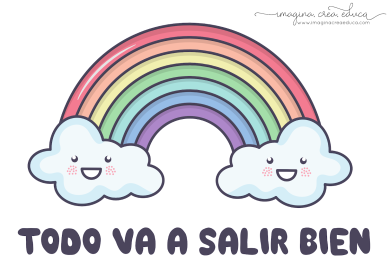 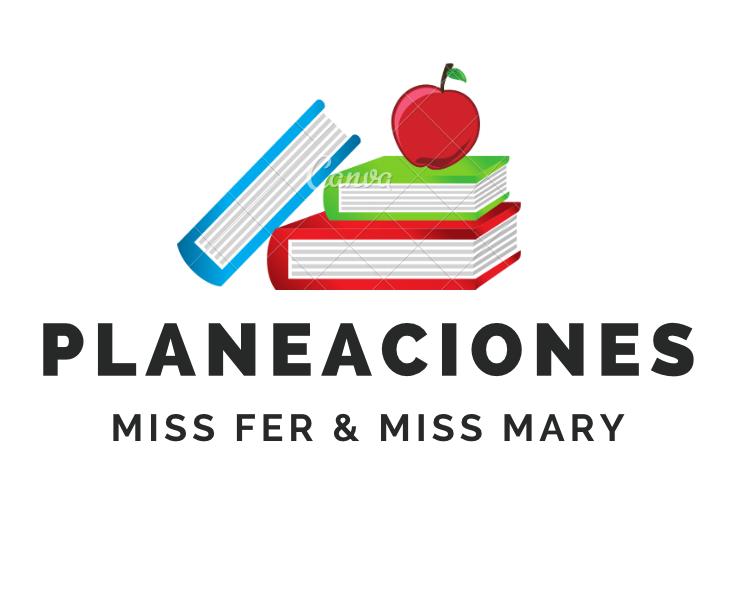 PLAN DE TRABAJOESCUELA PRIMARIA:__________________	QUINTO GRADO	MAESTRA/O:___________________________NOTA: es importante que veas las clases por la televisión diariamente para poder realizar tus actividades. ANEXO #1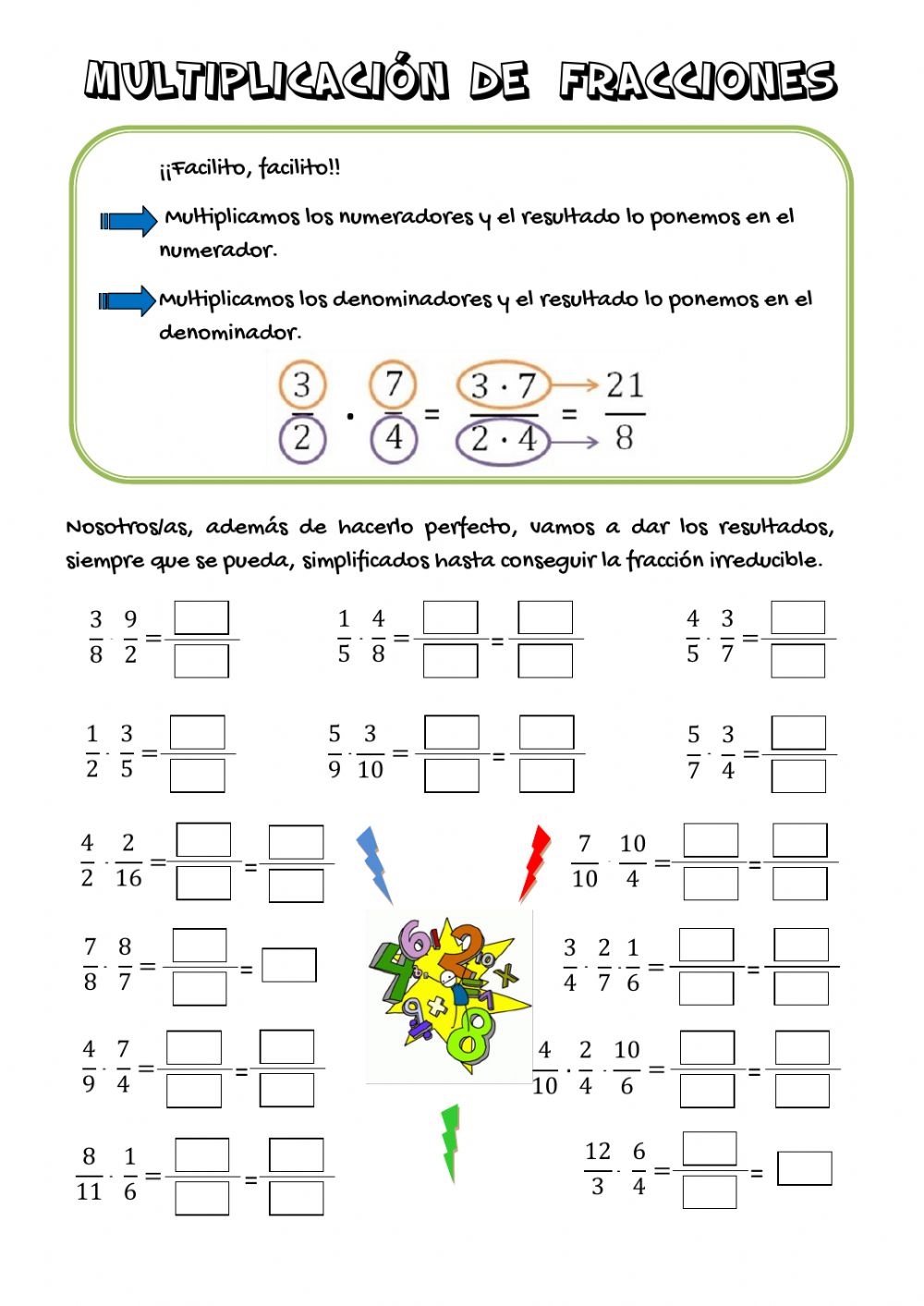 ASIGNATURAAPRENDIZAJE ESPERADOPROGRAMA DE TV ACTIVIDADESSEGUIMIENTO Y RETROALIMENTACIÓNLUNESArtes Identifica y visita monumentos, zonas arqueológicas, museos o recintos culturales (locales oestatales) para explorar supatrimonio.Donde la magiasucede…Investiga en internet, en libros o con ayuda de tus familiares algún truco de magia que puedas realizar con materiales que tengas disponibles en casa. Preséntales ese acto de magia a tus padres o familiares. Escribe en tu cuaderno el truco que presentase y tu parte favorita del acto. Envía evidencias de tus trabajos al whatsApp de tu maestro (a)NOTA: no olvides ponerle la fecha a cada trabajo y tú nombre en la parte de arriba.  LUNESEducación socioemocional Evalúa el vínculo de los sentimientos con lo que es importante para su persona ypara la convivencia con los demásMi amigo LoloInvestiga con tus familiares más cercanos que tradiciones acostumbran realizar en familia y cuál es tu función dentro de cada festejo o reunión.  Por ejemplo: Pasar navidad en casa de los abuelos: mi función es repartir los dulces a los primos más pequeños. Envía evidencias de tus trabajos al whatsApp de tu maestro (a)NOTA: no olvides ponerle la fecha a cada trabajo y tú nombre en la parte de arriba.  LUNESCiencias naturales Describe las características de los componentes delSistema Solar.Explicamos loscomponentes delSistema Solarmediante modelosLee el tema “Los satélites y asteroides” que se ubica en las páginas 136, 137 y 138 de tu libro de texto, posteriormente responde las siguientes preguntas en tu cuaderno:¿Qué otros cuerpos visibles hay en el cielo además de los planetas y el sol?¿Qué es un asteroide?¿Qué es un meteoro?¿A que se le conoce como meteorito?¿Cómo se llamo la nave que llego por primera vez a hasta el asteroide “Gaspra?¿Qué es un satélite y que tipos existen?Envía evidencias de tus trabajos al whatsApp de tu maestro (a)NOTA: no olvides ponerle la fecha a cada trabajo y tú nombre en la parte de arriba.  LUNESGeografía Aborda una situación relevante de interés local relacionada con el contexto continental.Proyecto para hacerfrente a retoslocales: laplaneaciónescribe en tu cuaderno una problemática de contaminación que afronte tu comunidad, así mismo desarrolla en 5 puntos, los pasos a seguir para darle solución o contrarrestar la problemática seleccionada:NOMBRE DE LA PROBLEMÁTICA:Paso 1.-Paso 2.-Paso 3.-Paso 4.-Paso 5.-Envía evidencias de tus trabajos al whatsApp de tu maestro (a)NOTA: no olvides ponerle la fecha a cada trabajo y tú nombre en la parte de arriba.  LUNESVida saludableAnaliza críticamente lainfluencia de la publicidad en sus hábitos de consumo dealimentos procesados y bebidas azucaradas.El verdaderomensaje de lapublicidadBusca etiquetas de algunos productos que tengas en casa. Posteriormente analiza su contenido y responde las siguientes preguntas:1.- ¿Qué es lo que más te llama la atención del producto?2.- ¿Qué porcentaje de azúcar contiene?3.- ¿Por qué comprarías ese producto?4.- ¿Consideras que es saludable consumirlo?Envía evidencias de tus trabajos al whatsApp de tu maestro (a)NOTA: no olvides ponerle la fecha a cada trabajo y tú nombre en la parte de arriba.  ASIGNATURAAPRENDIZAJE ESPERADOPROGRAMA DE TV ACTIVIDADESSEGUIMIENTO Y RETROALIMENTACIÓNMARTESMatemáticas Relaciona el tantopor ciento con laexpresión “n decada 100”.Relaciona el 50%,25%, 20%, 10% conlas fracciones 1/2, 1/4,1/5, 1/10,respectivamente.¿Cuál me conviene más? Resuelve el desafío matemático #94  “La mejor tienda” que se encuentra ubicado en las páginas 184 de tu libro de texto.Envía evidencias de tus trabajos al whatsApp de tu maestro (a)NOTA: no olvides ponerle la fecha a cada trabajo y tú nombre en la parte de arriba.  MARTESCiencias naturalesDescribe las características de los componentes del Sistema Solar.Un poco de historia para aprender másdel sistema solarCon lo analizado anteriormente en tu cuaderno elabora una ilustración o dibujo del sistema solar, en la cual deberás incluir, el sol, los planetas, ejemplificación de asteroides y meteoritos así como de los satélites tanto naturales como artificiales. Puedes tomar como referencia las imágenes que se encuentran en el texto analizado con anterioridad.Se deberá agregar nombre a cada elemento dibujado.Envía evidencias de tus trabajos al whatsApp de tu maestro (a)NOTA: no olvides ponerle la fecha a cada trabajo y tú nombre en la parte de arriba.  MARTESLengua maternaRespeta la integridad propia y la de los demás.
Confianza ycomunicacióncontra el acosoescolarEscribe en tu cuaderno una situación de violencia escolar, que conozcas o hayas vivido. Por ejemplo insultar a otros, poner apodos, burlarse de las personas, golpearlas, rechazarlas.Envía evidencias de tus trabajos al whatsApp de tu maestro (a)NOTA: no olvides ponerle la fecha a cada trabajo y tú nombre en la parte de arriba.  MARTESHistoria Reconoce la transformación acelerada de la ciencia y los medios de comunicación en la vida cotidiana.
El impacto de lasnuevas tecnologíasAnaliza el tema “El impacto de las nuevas tecnologías: los avances de la ciencia y los medios de comunicación” que se encuentra ubicado en las páginas 173 y 174 de tu libro de texto. Posteriormente resuelve las siguientes preguntas en tu cuaderno:¿Cuáles fueron los cambios más notables en el país?¿Qué ha sido fundamental para mantener comunicada al mayor número de poblaciones? ¿Qué sucedió a partir de la década de 1970?¿Por qué los avances muchas veces no llegan de forma equitativa a toda la población? Envía evidencias de tus trabajos al whatsApp de tu maestro (a)NOTA: no olvides ponerle la fecha a cada trabajo y tú nombre en la parte de arriba.  ASIGNATURAAPRENDIZAJE ESPERADOPROGRAMA DE TV ACTIVIDADESSEGUIMIENTO Y RETROALIMENTACIÓNMIÉRCOLES Geografía Aborda una situación relevante de interés localrelacionada con el contexto continental.Desarrollo delproyecto:obtención yanálisis de lainformacióngeográficaUna vez identificada la problemática y los 5 pasos para solucionarla que realizaste con anterioridad, elaboraras un cartel donde plasmes esta información para darla a conocer a los miembros de tu familia, así mismo deberás de complementar la información con dibujos o ilustraciones para enriquecer el trabajo. Por último explicaras el trabajo a los miembros de tu familia.Envía evidencias de tus trabajos al whatsApp de tu maestro (a)NOTA: no olvides ponerle la fecha a cada trabajo y tú nombre en la parte de arriba.  MIÉRCOLES Matemáticas Relaciona el tanto por ciento con la expresión “n de cada 100”.Relaciona el 50%,25%, 20%, 10% conlas fracciones 1/2, 1/4,1/5, 1/10,respectivamente.Las alfombrasResuelve el desafío matemático #95  “En busca de descuentos” que se encuentra ubicado en las páginas 185 y 186 de tu libro de texto.Envía evidencias de tus trabajos al whatsApp de tu maestro (a)NOTA: no olvides ponerle la fecha a cada trabajo y tú nombre en la parte de arriba.  MIÉRCOLES Formación Cívica y ética.Participa de formaorganizada, a través de mecanismos democráticos, de manera presencial ovirtual, en la atención denecesidades sociales o medio ambientales delcontexto escolar ycomunitario.La participaciónsocial para atendernecesidadesObserva las necesidades que existen en tu hogar, por ejemplo: organización en las tareas de limpieza del hogar. Pegunta a tus padres o familiares de que manera pueden solucionar esa necesidad y escribe la opinión de cada uno de ellos. Envía evidencias de tus trabajos al whatsApp de tu maestro (a)NOTA: no olvides ponerle la fecha a cada trabajo y tú nombre en la parte de arriba.  MIÉRCOLES Lengua materna Reconoce la función de los trípticos para difundir información.Diversos textospara un problemaResponde en tu cuaderno las siguientes preguntas:¿Alguien te molesta de manera constante?¿Sabes por qué lo hace?¿Por qué los insultos también se consideran una forma de violencia?¿Cómo solucionaste el conflicto?¿Qué es lo que se debe de hacer cuando se encuentra involucrado en un conflicto?Envía evidencias de tus trabajos al whatsApp de tu maestro (a)NOTA: no olvides ponerle la fecha a cada trabajo y tú nombre en la parte de arriba.  MIÉRCOLES Cívica y Ética en dialogo Participa de formaorganizada, a través demecanismosdemocráticos, demanera presencial ovirtual, en la atención denecesidades sociales omedio ambientales delcontexto escolar ycomunitarioCruzamos el ríoparticipando en elcuidado del medioambienteEscribe en tu cuaderno el acuerdo o acuerdos a los que llegaron tú y tus familiares para cubrir esa necesidad que se presenta en el hogar. 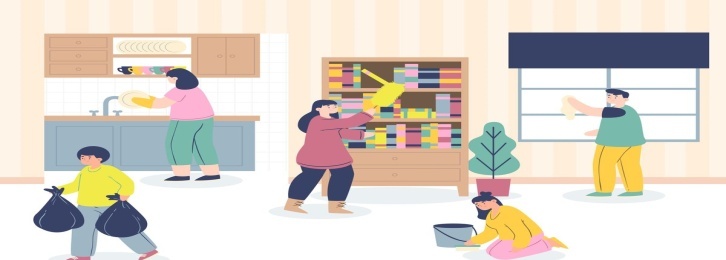 Envía evidencias de tus trabajos al whatsApp de tu maestro (a)NOTA: no olvides ponerle la fecha a cada trabajo y tú nombre en la parte de arriba.  ASIGNATURAAPRENDIZAJE ESPERADOPROGRAMA DE TV ACTIVIDADESSEGUIMIENTO Y RETROALIMENTACIÓNJUEVESMatemáticas Relaciona el tanto por ciento con la expresión “n de cada 100”. Relaciona el 50%, 25%, 20%, 10% con las fracciones 1/2, 1/4,1/5, 1/10, respectivamenteEl regalo decumpleaños deBrisaResuelve el desafío matemático #96  “Recargos” que se encuentra ubicado en las páginas 187 y 188 de tu libro de texto.Envía evidencias de tus trabajos al whatsApp de tu maestro (a)NOTA: no olvides ponerle la fecha a cada trabajo y tú nombre en la parte de arriba.  JUEVESHistoria Propone acciones para el desarrollo sustentable del país.Cuidado del ambienteAnaliza el tema “El compromiso social para el cuidado del ambiente” que se encuentra ubicado en la páginas 176 y 177 de tu libro de texto, posteriormente completa la siguiente tabla en tu cuaderno, anota los problemas ambientales que existen en cada lugar que se indica y las acciones que pueden ayudar a solucionar o disminuir el problema:Envía evidencias de tus trabajos al whatsApp de tu maestro (a)NOTA: no olvides ponerle la fecha a cada trabajo y tú nombre en la parte de arriba.  JUEVESLengua Materna Reconoce la función de los trípticos para difundir información.
Los trípticos avuelo de pájaroEn tu cuaderno copia y resuelve el cuadro de situaciones de violencia escolar que se encuentra en la página 163 de tu libro de texto. 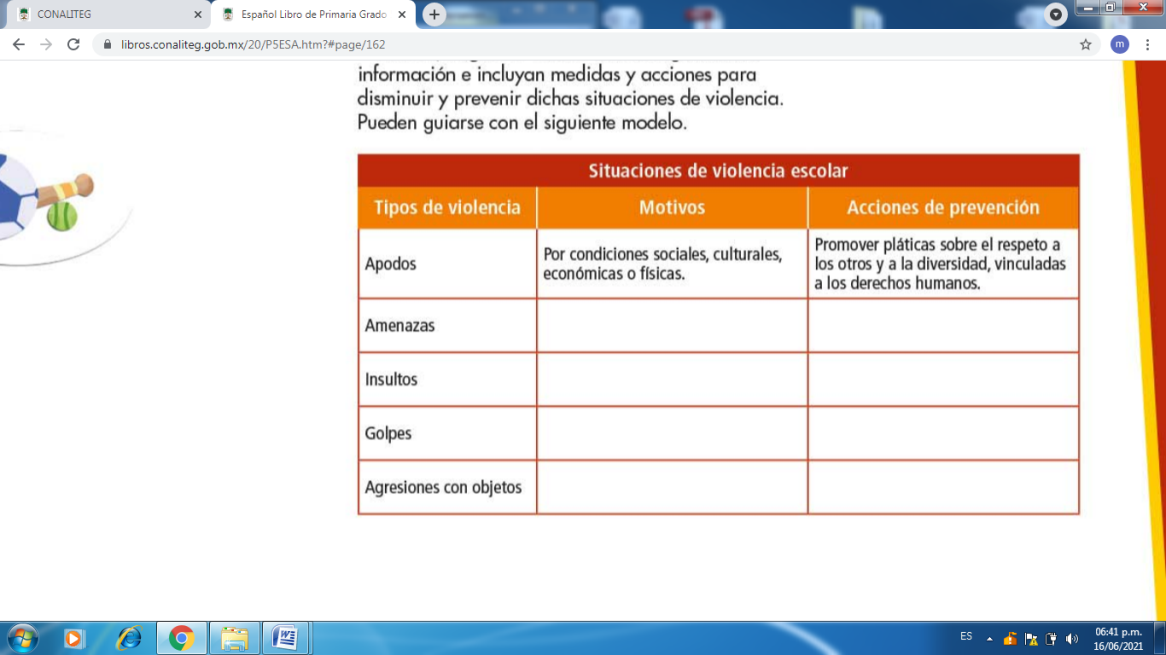 Envía evidencias de tus trabajos al whatsApp de tu maestro (a)NOTA: no olvides ponerle la fecha a cada trabajo y tú nombre en la parte de arriba.  JUEVESEducación Física Pone a prueba su pensamiento estratégico ensituaciones de juego e iniciación deportiva, con el fin de diversificar y ajustar sus desempeños motores.JugadasestratégicasObserva la pirámide de actividades físicas y cópiala en tu cuaderno. Selecciona una actividad en cada nivel y realízala en el transcurso de la semana o fin de semana. 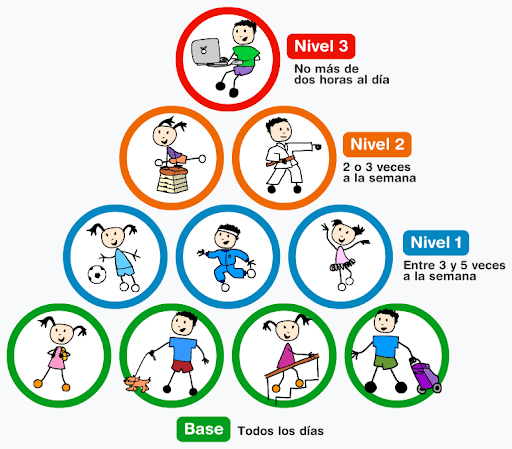 Envía evidencias de tus trabajos al whatsApp de tu maestro (a)NOTA: no olvides ponerle la fecha a cada trabajo y tú nombre en la parte de arriba.  JUEVESEnvía evidencias de tus trabajos al whatsApp de tu maestro (a)NOTA: no olvides ponerle la fecha a cada trabajo y tú nombre en la parte de arriba.  ASIGNATURAAPRENDIZAJE ESPERADOPROGRAMA DE TV ACTIVIDADESSEGUIMIENTO Y RETROALIMENTACIÓNVIERNESMatemáticas  Construcción y usode una fórmula paracalcular el área deltriángulo y el trapecioLos terrenos delabuelito de ZoeResuelve el siguiente problema en tu cuaderno:El abuelo de Zoe tiene un terreno de siembra en forma de triangulo, quiere calcular el área del terreno para poder venderlo, en la siguiente imagen se muestran las medidas del triangulo. ¿Cuánto metros cuadrados mide el terreno del abuelo? Formula = 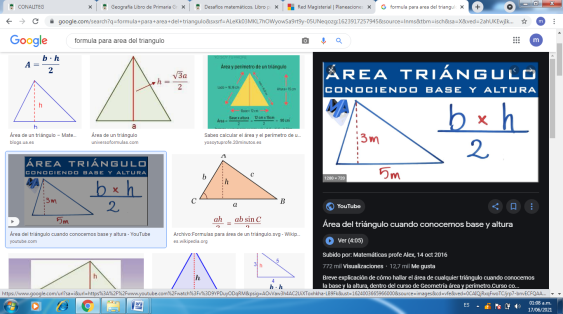 Envía evidencias de tus trabajos al whatsApp de tu maestro (a)NOTA: no olvides ponerle la fecha a cada trabajo y tú nombre en la parte de arriba.  VIERNESMatemáticas Análisis de procedimientos para resolver problemasde proporcionalidad del tipo valor faltante (suma término a término, cálculo de un valorintermedio, aplicación del factor constante).La importancia delahorro Resuelve el siguiente problema en tu cuaderno:Luis trabaja en un restaurante, por cada $20 pesos que gana envía $12 pesos a su familia que vive en su pueblo natal. La semana pasada gano $600 pesos. ¿Cuánto enviara a su familia?Envía evidencias de tus trabajos al whatsApp de tu maestro (a)NOTA: no olvides ponerle la fecha a cada trabajo y tú nombre en la parte de arriba.  VIERNESMatemáticas  Resolución de problemas que impliquen sumas orestas de fraccionescomunes con denominadores diferentes.Los mandalas y lasfraccionesResuelve el Anexo #1 que se encuentra al final de este documento.Envía evidencias de tus trabajos al whatsApp de tu maestro (a)NOTA: no olvides ponerle la fecha a cada trabajo y tú nombre en la parte de arriba.  VIERNESMatemáticas Análisis de lasrelaciones entre lamultiplicación y ladivisión comooperacionesinversas.Magia conmatemáticasAnaliza el siguiente problema mágico, y aplícalo con un familiar tuyo y anota el procedimiento que realizaste para llegar al número que pensó.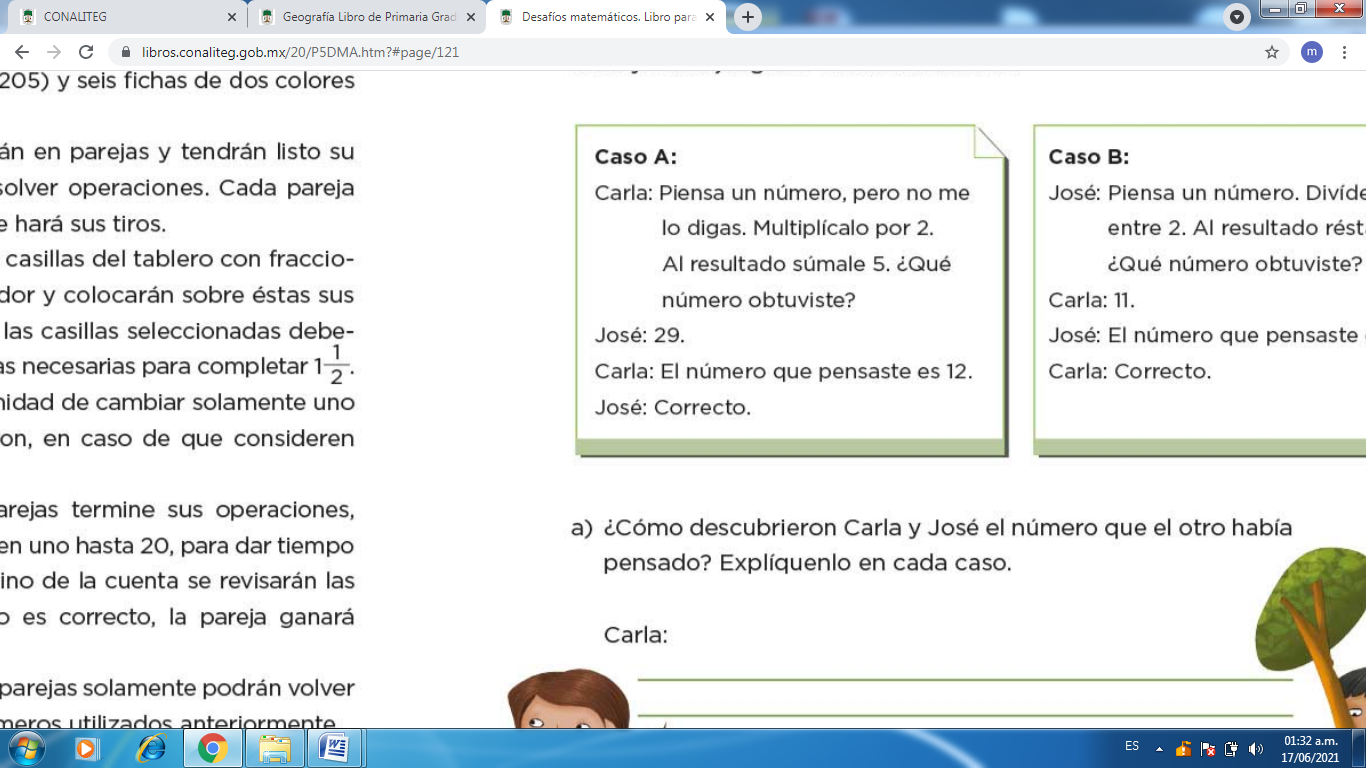 Envía evidencias de tus trabajos al whatsApp de tu maestro (a)NOTA: no olvides ponerle la fecha a cada trabajo y tú nombre en la parte de arriba.  